Nr sprawy DAO.2520.2.2020OGŁOSZENIE O ZAMÓWIENIU  ISTOTNE WARUNKI ZAMÓWIENIAPostępowanie pn. „Świadczenie usług polegających na przygotowywaniu, dostarczaniu, podawaniu gorących posiłków dwudaniowych dla innych osób uprawnionych niż uczeń (osoby dorosłe) – w lokalu wskazanym przez Wykonawcę”ZAMAWIAJĄCY: Miejski Ośrodek Pomocy Społecznej 
ul. Wałbrzyska 15
58-100 Świdnica
tel./fax /74/ 852-13-27
e-mail: osrodek@mops.swidnica.plDane niezbędne do e-faktury: https://efaktura.gov.plDane brokera: https://brokerpefexpert.efaktura.gov.pl/zalogujIdentyfikator podatkowy: 8840024797Adres PEF: NIP 8841578380Postępowanie jest prowadzone w trybie zamówienia na usługi społeczne i inne szczególne usługi na podstawie art. 138o ustawy z dnia 29 stycznia 2004 r. Prawo zamówień publicznych /Dz. U. z 2019 r.  poz. 1843 tj. ze zm./, zwaną dalej ustawą.PRZEDMIOT ZAMÓWIENIA:1. Przedmiotem zamówienia są usługi wymienione w załączniku XIV do Dyrektywy Parlamentu Europejskiego i Rady nr 2014/24/UE z dnia 26 lutego 2014 r. w sprawie zamówień publicznych, uchylająca dyrektywę 2004/18/WE (Dz.U.UE. L. z 2014 r. nr 94 poz. 65). Nazwa postępowania: „Świadczenie usług polegających na przygotowywaniu, dostarczaniu, podawaniu gorących posiłków dwudaniowych dla innych osób uprawnionych niż uczeń (osoby dorosłe) – w lokalu wskazanym przez Wykonawcę”Niniejsze zamówienie objęte jest następującymi kodami CPV:55321000-6 Usługi przygotowywania posiłków55322000-3 Usługi gotowania posiłków55520000-1 Usługi dostarczania posiłków55320000-9 Usługi podawania posiłkówZamawiający nie dopuszcza składania ofert wariantowych.Zamawiający nie dopuszcza składania ofert częściowych.Przedmiotem zamówienia jest świadczenie usług polegających na przygotowywaniu, dostarczaniu, podawaniu gorących posiłków dwudaniowych dla innych osób uprawnionych niż uczeń (osoby dorosłe) – w lokalu wskazanym przez Wykonawcę w myśl art. 48 ustawy z dnia    12 marca 2004 r. o pomocy społecznej (Dz. U. z 2020 r. poz. 1876 tj.). Zadanie jest współfinansowane przez program wieloletni w rozumieniu art. 136 ust. 2 ustawy z dnia 27 sierpnia 2009 r. o finansach publicznych (Dz. U. z 2019 r. poz. 869 tj. ze zm.) w zw. z art. 115 ust. 2 ustawy z dnia 12 marca 2004 r. o pomocy społecznej. Zamawiający zastrzega sobie prawo zmniejszenia lub zwiększenia przewidywanej średniej dziennej ilości osób uprawnionych objętych dożywianiem w szacunkowym zakresie +10%,                     - 10%. Wykonawcy będzie przysługiwało prawo do wynagrodzenia wyłącznie za faktycznie wydane posiłki, zgodnie z miesięczną ewidencją osób dożywianych będącą podstawą rozliczenia.2. SZCZEGÓŁOWY OPIS PRZEDMIOTU ZAMÓWIENIA:Dwudaniowy posiłek gorący dla osoby dorosłej stanowi:zupa nie mniej niż 450 ml,drugie danie gramatura nie mniej niż 400 gram, - ziemniaki/ryż/kasza/makaron itp. gramatura nie mniej niż 200 gram,- mięso lub ryba gramatura nie mniej niż 100 gram,- danie bezmięsne (np. pierogi, kopytka, łazanki, naleśniki, krokiety itp.) gramatura nie mniej niż 400 gram,- jarzyny/gotowane warzywa/surówki/sałatki gramatura nie mniej niż 100 gram,kompot nie mniej niż 200 ml.W przypadku przygotowania drugiego dania, do którego nie podaje się w sposób zwyczajowo przyjęty surówki Wykonawca podaje owoc – gramatura nie mniej niż 100 gram.Minimalna wartość kaloryczna każdego posiłku dla osoby dorosłej wynosić będzie nie mniej niż  950 kcal.Za gorący posiłek Zamawiający uznaje świeży, nieodgrzewany posiłek będący jednym                        z posiłków umieszczonych w jadłospisie. Niedopuszczalne jest podawanie posiłków odgrzewanych, odpiekanych, przygotowywanych poprzez przetworzenie półproduktów głęboko zamrożonych. Wykonawca zapewni gorący posiłek, na który składać się będzie zupa, drugie danie, jarzyny/gotowane, warzywa/surówki/sałatki, kompot, osobom uprawnionym zgodnie                        z wydaną decyzją administracyjną przez dyrektora Miejskiego Ośrodka Pomocy Społecznej w Świdnicy - Zamawiającego.Każdy gorący posiłek dwudaniowy powinien zawierać produkty będące źródłem białka zwierzęcego (mięso wieprzowe lub wołowe, drób, ryby, nabiał) uzupełnione o produkty będące źródłem białka roślinnego (jarzyny, gotowane warzywa, surówki, sałatki, owoce).Co najmniej trzy razy w tygodniu drugie danie powinno być mięsne, gatunek mięsa winien być zróżnicowany.	Gorące posiłki dwudaniowe muszą być przygotowywane zgodnie z zasadami racjonalnego żywienia, powinny być urozmaicone, o wysokiej wartości odżywczej, sporządzone                                        z pełnowartościowych produktów z uwzględnieniem sezonowości ich występowania.Posiłki powinny być przygotowane według aktualnych norm żywieniowych oraz zgodnie                       z zasadami żywienia zbiorowego. Wykonawca będzie przygotowywał posiłki w formie dwudaniowych pełnych obiadów zgodnie z zasadami określonymi w ustawie z dnia                        25 sierpnia 2006 r. o bezpieczeństwie żywności i żywienia (Dz. U. z 2020 r. poz. 2021 tj. ze zm.) łącznie z przepisami wykonawczymi do ww. ustawy.  Posiłki, pod względem technologii wykonania i jakości spełniać muszą normy określone przez Instytut Żywności i Żywienia, w szczególności posiłki muszą posiadać wymaganą przepisami kaloryczność i muszą być sporządzone zgodnie z wymogami sztuki kulinarnej                         i sanitarnej dla żywienia zbiorowego.  Gorące posiłki dwudaniowe muszą charakteryzować się wysoką jakością, posiadać właściwe walory smakowe i estetyczne oraz właściwą temperaturę tj. zupa: minimum + 75o C, drugie danie: minimum + 60oC, potrawy serwowane na zimno minimum + 4o C.  Wykonawca zobowiązany jest wydawać posiłki w naczyniach wielokrotnego użytku.Wykonawca zobowiązany jest również zabezpieczyć sztućce wielokrotnego użytku.  Wykorzystywanie naczyń wielokrotnego użytku będzie potwierdzone decyzją lub innym dokumentem Powiatowego Inspektora Sanitarnego o zatwierdzeniu wydawania posiłków      w naczyniach wielokrotnego użytku, zgodnie z przepisami ustawy z dnia 25 sierpnia 2006 r. o bezpieczeństwie żywności i żywienia. Zamawiający zastrzega możliwość wystąpienia do Wykonawcy o przedstawienie ww. decyzji, dokumentu na każdym etapie postępowania. Wykonawca odpowiada za transport oraz dostarczenie na miejsce dostawy przedmiotu zamówienia oraz naczyń wielokrotnego użytku własnym transportem (samochód musi spełniać wymogi sanitarno – techniczne do przewozu żywności), na własny koszt                                 w specjalistycznych termosach gwarantujących utrzymanie odpowiedniej temperatury oraz jakości przewożonych potraw (posiłki gorące, świeże, estetyczne). Wykonawca zobowiązany jest dbać o czystość termosów, w których odbywać się będzie transport posiłków.Wykonawca zobowiązany jest do odbioru naczyń oraz sztućców wielokrotnego użytku                      z miejsca wydawania posiłków.  Wykonawca zobowiązany jest do ponoszenia odpowiedzialności prawnej i materialnej wobec organów kontroli (stacji sanitarno – epidemiologicznej i innych instytucji kontroli)         w zakresie wykonywanej usługi w tym m.in. w zakresie jakości produktów, przygotowania                 i transportu posiłków w zakresie wymagań higieniczno - sanitarnych. Wykonawca zobowiązany jest do informowania Zamawiającego, o każdej kontroli podjętej przez Powiatową Stację Sanitarno – Epidemiologiczną. Zamawiający zastrzega sobie prawo kontroli prawidłowości realizacji przedmiotowego zamówienia w każdym czasie trwania usługi. W przypadku kontroli Wykonawca zobowiązany jest do wydania kontrolującemu próbki przygotowanej żywności w dniu przeprowadzenia kontroli.Gorący posiłek dwudaniowy należy planować na 10 dni z wyszczególnieniem kaloryczności posiłków, a jadłospis wywiesić w widocznym miejscu świadczenia usługi.Wykonawca zobowiązany jest do przedstawienia 10 – dniowego jadłospisu Zamawiającemu – w terminie najpóźniej do 3 dni roboczych przed rozpoczęciem realizacji 10 – dniowego jadłospisu.Zamawiający zatwierdza przedstawiony przez Wykonawcę jadłospis poprzez przesłanie do Wykonawcy informacji na adres poczty elektronicznej, że przedłożony przez niego jadłospis został zaakceptowany przez Zamawiającego. Wykonawca zobowiązany jest do wprowadzenia zmian, jeżeli przedmiotowy jadłospis nie odpowiada wymaganiom stawianym przez Zamawiającego. Zamawiający nie dopuszcza, aby w ciągu jednego tygodnia wystąpiła powtarzalność tego samego zestawu obiadowego.  Wykonawca w ramach świadczonych  usług  zobowiązany  jest  do  współpracy                                    z dyrektorem Miejskiego Ośrodka Pomocy Społecznej w Świdnicy – Zamawiającym lub osobą upoważnioną do kontaktu z Wykonawcą będącą pracownikiem MOPS w Świdnicy. Wykonawca obowiązany jest do realizacji usługi w okresie zamówienia przez 6 dni                            w tygodniu, tj. od poniedziałku do soboty, z wyjątkiem dni, o których mowa w ustawie                             z dnia 18 stycznia 1951 r. o dniach wolnych od pracy (Dz. U. z 2020 r. poz. 1920 tj.).  W okresie od 01.01.2021 r. do 31.12.2021 r. przewiduje się wydawanie posiłków przez                ok. 304 dni żywieniowe. Wykonawca zobowiązany jest do wyposażenia w stoliki i krzesła salę konsumpcyjną lub stołówkę. Przedmiotowe wyposażenie winno być jednolite, estetyczne i nie noszące znamion nadmiernego użytkowania. Wykonawca zobowiązany jest do zapewnienia wyposażenia dla co najmniej 50% osób uprawnionych.  Wykonawca zobowiązany jest do utrzymania w czystości wyposażenia oraz pomieszczenia zgodnie z wymaganiami Powiatowej Stacji Sanitarno – Epidemiologicznej.  Przez lokal, o którym mowa w nazwie zadania, rozumie się miejsce wydawania posiłków dla innych osób uprawnionych niż uczeń, lokal nie może znajdować się w budynku Szkoły. Osoba uprawniona inna niż uczeń otrzymuje dwudaniowy gorący posiłek w miejscu wskazanym przez Wykonawcę na terenie miasta Świdnica w lokalu odpowiednio do tego typu usług przystosowanym. Zapewnienie warunków do spożycia posiłków (wyposażenie  tj. stoliki, krzesła, itp.,) osobom uprawnionym innym niż uczeń oraz utrzymanie ww. lokalu w czystości spoczywa na Wykonawcy. Przedmiotowe wyposażenie winno być jednolite, estetyczne i nie noszące znamion nadmiernego użytkowania. Wykonawca zobowiązany jest do zapewnienia wyposażenia dla co najmniej 50 % osób uprawnionych.  W przypadku dostarczania gorących posiłków dwudaniowych do lokalu należy uwzględnić w kalkulacji koszty naczyń wielokrotnego użytku, sztućców wielokrotnego użytku, serwetek, koszty dowozu oraz  wydania  posiłku, a także prace porządkowe.Wykonawca zobowiązany jest do prowadzenia ewidencji osób dożywianych w danym miesiącu. Zamawiający zobowiązuje Wykonawcę, do comiesięcznego przedstawienia rozliczenia wydanych posiłków dla poszczególnych osób uprawnionych w formie elektronicznej                    tj. w postaci arkusza kalkulacyjnego zapisanego na nośniku elektronicznym typu: pamięć USB – pendrive, płycie CD, DVD itp. nośniku danych. Wykonawca zobowiązany jest wraz z wersją elektroniczną rozliczenia dostarczyć Zamawiającemu ww. rozliczenie tej samej treści w wersji papierowej.  Zamawiający sporządzi wykaz osób dorosłych korzystających z posiłków, który będzie zawierał imię, nazwisko, adres oraz okres przyznania pomocy w formie posiłku.  Zamawiający dostarczy Wykonawcy wykaz osób dorosłych najpóźniej na dzień przed planowanym okresem przyznania pomocy w formie posiłku.  Zamawiający będzie dostarczał Wykonawcy wykaz osób dorosłych uprawnionych do korzystania z pomocy w formie posiłku na wskazany przez Wykonawcę adres poczty elektronicznej za potwierdzeniem odbioru ww. wykazu przez Wykonawcę.  Wykonawca zobowiązany jest posiadać adres poczty elektronicznej, który to adres ujawni w formularzu oferty, na który to adres Zamawiający będzie przesyłał wykaz osób dorosłych uprawnionych  do korzystania z pomocy w formie posiłku. 3. Informacje dodatkowe:Wykonawca składa ofertę cenową zgodnie z treścią wzoru zaproponowanego przez Zamawiającego na realizację zamówienia – Załącznikiem nr 1 do IWZ formularzem ofertowym. Wykonawca w formularzu ofertowym podaje cenę jednostkową brutto za 1 posiłek                     w ramach świadczenia w/w usługi posługując się przy jej określeniu w szczególności opisem przedmiotu zamówienia oraz zapisami projektu umowy. 4. Zamawiający przewiduje możliwość udzielenia zamówienia w  trybie z wolnej ręki osobno na podstawie odrębnej umowy zgodnie z art. 67 ust. 1 pkt 6 ustawy Pzp. Zamówienia  mogą zostać udzielone w okresie 3 lat od udzielenia zamówienia podstawowego, dotychczasowemu Wykonawcy usług o wartości do 100% wartości zamówienia powiększonej o należny podatek VAT. Powyższa wartość została uwzględniona przy ustaleniu wartości zamówienia.                              W/w zamówienia polegać będą na powtórzeniu podobnych usług. Opis przedmiotu zamówienia oraz wzór umowy określają w szczególności jakie usługi Zamawiający przewiduje do realizacji                     w ramach powtórzenia podobnych usług. Podstawą do wszczęcia negocjacji będą ceny wskazane w umowie w podstawowym zamówieniu. 5. Zamawiający nie przewiduje zawarcia umowy ramowej.6. Zamawiający dopuszcza możliwość porozumiewania się drogą elektroniczną w szczególności za pomocą poczty e-mail.7. Zamawiający nie przewiduje rozliczania w walutach obcych.8. Zamawiający nie przewiduje aukcji elektronicznej. 9. Zamawiający nie przewiduje zwrotu kosztów udziału w postępowaniu.10. Zamawiający nie przewiduje udzielania zaliczek na poczet wykonania zamówienia.11. Zamawiający dopuszcza możliwość powierzenia przez Wykonawcę wykonania części zamówienia Podwykonawcom.12.  Zamawiający zastrzega, że kluczową część zamówienia tj. przygotowanie posiłków Wykonawca zobowiązany jest wykonać/wykonywać osobiście – zgodnie z zapisami                    art.  36a ust. 2 ustawy Pzp.13. Zamawiający żąda wskazania w ofercie części zamówienia, które Wykonawca zamierza powierzyć Podwykonawcom oraz wskazania firm Podwykonawców. W przypadku braku takiej informacji Zamawiający uzna, że Wykonawca wykona przedmiot zamówienia własnymi siłami. Wykonawca odpowiada za działania i zaniechanie działań ewentualnych Podwykonawców jak za własne.14. Rodzaj czynności niezbędnych do realizacji zamówienia, których dotyczą wymagania zatrudnienia na podstawie umowy o pracę przez Wykonawcę osób wykonujących czynności w trakcie realizacji zamówienia; Zamawiający zgodnie z art. 29 ust. 3a ustawy Pzp. wskazuje, że dla czynności, polegających na wykonaniu: przygotowywania, podawania i transporcie posiłków, określa wymóg zatrudnienia osób wykonujących te czynności na umowę o pracę zgodnie z art. 22  § 1 ustawy z dnia 26 czerwca 1974 roku – Kodeks pracy, Wykonawca zobowiązuje się, że przed rozpoczęciem wykonywania przedmiotu Umowy Pracownicy zostaną przeszkoleni w zakresie przepisów BHP i przepisów przeciwpożarowych oraz przepisów o ochronie danych osobowych.Wykonawca zobowiązuje się, że Pracownicy będą posiadać odpowiednie kwalifikacje, uprawnienia i umiejętności w zakresie wykonywanych czynności.Wykonawca zobowiązuje się, że Pracownicy świadczący czynności wskazane                       w IWZ będą posiadali aktualne badania lekarskie, niezbędne do wykonania powierzonych im obowiązków.Wykonawca zobowiązany jest do zapewnienia Pracownikom odzieży ochronnej, odzieży roboczej i środków ochrony osobistej zgodnie z przepisami i zasadami BHP.Wykonawca ponosi odpowiedzialność za prawidłowe wyposażenie Pracowników oraz za ich bezpieczeństwo w trakcie wykonywania przedmiotu Umowy. 15. Sposób dokumentowania zatrudnienia, osób o których mowa w art. 29 ust. 3a ustawy Pzp.W trakcie realizacji zamówienia na każde wezwanie Zamawiającego w wyznaczonym, w tym wezwaniu terminie Wykonawca przedłoży Zamawiającemu wskazane poniżej dowody w celu potwierdzenia spełnienia wymogu zatrudnienia na podstawie umowy o pracę przez Wykonawcę osób wykonujących wskazane w pkt 14 ppkt 1 czynności w trakcie realizacji zamówienia:oświadczenie Wykonawcy o zatrudnieniu na podstawie umowy o pracę osób wykonujących czynności, których dotyczy wezwanie Zamawiającego. Oświadczenie to powinno zawierać w szczególności: dokładne określenie podmiotu składającego oświadczenie, datę złożenia oświadczenia, wskazanie, że objęte wezwaniem czynności wykonują osoby zatrudnione na podstawie umowy o pracę wraz ze wskazaniem liczby tych osób, imion i nazwisk tych osób, rodzaju umowy o pracę i wymiaru etatu oraz podpis osoby uprawnionej do złożenia oświadczenia w imieniu Wykonawcy;poświadczoną za zgodność z oryginałem odpowiednio przez Wykonawcę 
 kopię umowy/umów o pracę osób wykonujących w trakcie realizacji zamówienia czynności, o których mowa  w pkt 14 ppkt 1. Kopia umowy/umów powinna zostać zanonimizowana w sposób zapewniający ochronę danych osobowych pracowników, zgodnie z przepisami rozporządzenia Parlamentu Europejskiego i Rady (UE) nr 2016/679 z dnia 27 kwietnia 2016 r. w sprawie  ochrony osób fizycznych w związku z przetwarzaniem danych osobowych                                  i w sprawie swobodnego przepływu takich danych oraz uchylenia dyrektywy 95/46/WE(ogólne rozporządzenie o ochronie danych (Dz. Urz. UE L119                           z 04.05.2016 r.) – RODO (tj. w szczególności bez adresów, nr PESEL pracowników). Imię i nazwisko pracownika nie podlega anonimizacji. Informacje takie jak: data zawarcia umowy, rodzaj umowy o pracę,  wymiar etatu  powinny być możliwe do zidentyfikowania;zaświadczenie właściwego oddziału ZUS, potwierdzające opłacanie przez Wykonawcę składek na ubezpieczenia społeczne i zdrowotne z tytułu zatrudnienia na podstawie umów o pracę za ostatni okres rozliczeniowy.poświadczoną za zgodność z oryginałem odpowiednio przez Wykonawcę kopię dowodu potwierdzającego zgłoszenie pracownika przez pracodawcę do ubezpieczeń , zanonimizowaną w sposób zapewniający ochronę danych osobowych pracowników, zgodnie z przepisami rozporządzenia Parlamentu Europejskiego i Rady (UE) nr 2016/679 z dnia 27 kwietnia 2016 r. w sprawie  ochrony osób fizycznych w związku z przetwarzaniem danych osobowych i w sprawie swobodnego przepływu takich danych oraz uchylenia dyrektywy 95/46/WE (ogólne rozporządzenie o ochronie danych (Dz. Urz. UE L119                            z 04.05.2016 r.) - RODO. Imię i nazwisko pracownika nie podlega anonimizacji;Nieprzedłożenie przez Wykonawcę, w wyznaczonym przez Zamawiającego terminie, dowodów o których mowa w pkt 15 ppkt 1lit a-d w celu potwierdzenia spełnienia przez Wykonawcę lub Podwykonawcę wymogu zatrudnienia na podstawie umowy                        o pracę będzie traktowane jako niewypełnienie przez Wykonawcę wymogu zatrudnienia na podstawie umowy o pracę osób wykonujących czynności o których mowa w pkt 14 ppkt 1.15. Uprawnienia Zamawiającego w zakresie kontroli spełniania przez Wykonawcę wymagań, o których mowa w art. 29 ust. 3a ustawy Pzp., oraz sankcji z tytułu niespełnienia tych wymagań.W trakcie realizacji zamówienia Zamawiający uprawniony jest do wykonywania czynności kontrolnych wobec Wykonawcy odnośnie spełniania przez Wykonawcę wymogu zatrudnienia na podstawie umowy o pracę osób wykonujących wskazane               w pkt 14 ppkt 1 czynności. Zamawiający uprawniony jest  w szczególności do: żądania oświadczeń i dokumentów w zakresie potwierdzenia spełniania ww. wymogów i dokonywania ich oceny,żądania wyjaśnień w przypadku wątpliwości w zakresie potwierdzenia spełniania ww. wymogów,przeprowadzania kontroli na miejscu wykonania świadczenia. W przypadku niezatrudnienia na podstawie umowy o pracę przez Wykonawcę osób wykonujących określone czynności w pkt 14 ppkt 1 Zamawiającemu przysługuje prawo do odstąpienia od umowy;W przypadku uzasadnionych wątpliwości co do przestrzegania prawa pracy  przez Wykonawcę lub Podwykonawcę Zamawiający może zwrócić się o przeprowadzenie kontroli przez Państwową Inspekcję Pracy. TERMIN WYKONANIA ZAMÓWIENIA:Okres wykonania zamówienia obowiązuje: od dnia 1 stycznia 2021 r. do dnia 31 grudnia 2021 r. UWAGA: Zmawiający w niniejszym zamówieniu przewiduje prawo opcji czasowej. Polega ono na możliwości zgodnego przedłużenia obowiązywania umowy, zawartej w wyniku rozstrzygnięcia niniejszego postępowania maksymalnie o kolejne 6 miesięcy, w trybie zawarcia aneksu. Powyższe prawo zostało uwzględnione w wartości szacunkowej zamówienia.OPIS WARUNKÓW  UDZIAŁU W POSTĘPOWANIU:O zamówienie mogą się ubiegać Wykonawcy, którzy spełniają warunki udziału  określone                       w art. 22 ust.1 ustawy dotyczące:Kompetencji lub uprawnień do prowadzenia określonej działalności zawodowej,                       o ile wynika to z odrębnych przepisów:Opis sposobu dokonywania oceny spełniania tego warunku:Zamawiający uzna warunek za spełniony, jeżeli Wykonawca wykaże, że:- posiada decyzje lub inne dokumenty Państwowego Powiatowego Inspektora Sanitarnego zatwierdzające zakład, podmiot, który produkuje lub wprowadza do obrotu żywność                     w zakresie przygotowywania posiłków od surowca do gotowej potrawy oraz rozprowadzania, podawania posiłków w rozumieniu ustawy z dnia 25 sierpnia 2006 r.                    o bezpieczeństwie żywności i żywienia (Dz. U. z 2020 r. poz. 2021 tj. ze zm.).1.2. Sytuacji ekonomicznej lub finansowej:Opis sposobu dokonywania oceny spełniania tego warunku:Zamawiający uzna warunek za spełniony, jeśli Wykonawca wykaże, iż posiada:- ubezpieczenie od odpowiedzialności cywilnej w zakresie prowadzonej działalności związanej                z przedmiotem zamówienia na sumę ubezpieczenia nie niższą niż 150.000,00 zł (słownie: sto pięćdziesiąt tysięcy złotych).W przypadku złożenia przez Wykonawców dokumentów zawierających dane w innych walutach niż PLN, Zamawiający przeliczy podane kwoty po średnim kursie NBP z dnia ukazania się ogłoszenia o zamówieniu. 1.3. Zdolności technicznej lub zawodowej:Opis sposobu dokonywania oceny spełniania tego warunku:Zamawiający uzna warunek za spełniony, jeżeli Wykonawca wykaże, że:dysponuje, co najmniej 2 (dwiema) osobami posiadającymi min. 2 – letnie doświadczenie związane z przygotowywaniem i wydawaniem posiłków w zbiorowym żywieniu lub tożsame z przedmiotem zamówienia, które będą uczestniczyć w wykonywaniu zamówienia, w szczególności odpowiedzialne za świadczenie usług, wraz z informacjami na temat ich kwalifikacji zawodowych, doświadczenia, a także zakresu wykonywanych przez nie czynności oraz informacją o podstawie do dysponowania tymi osobami oraz posiadaniem stosownego orzeczenia lekarskiego przez w/w osoby dla celów sanitarno – epidemiologicznych w zakresie braku przeciwskazań do wykonywania prac przy wykonywaniu, których istnieje możliwość przeniesienia zakażenia na inne osoby;posiada niezbędną wiedzę i doświadczenie, tzn. w okresie ostatnich trzech lat przed upływem terminu składania ofert, a jeżeli okres prowadzenia działalności jest krótszy – w tym okresie, zrealizował, co najmniej 3 (trzy) usługi o wartości nie mniejszej niż 70 000,00 zł brutto (słownie: siedemdziesiąt tysięcy złotych brutto) każda, polegające na przygotowywaniu posiłków wraz z podaniem ich wartości, przedmiotu, dat wykonania i podmiotów na rzecz, których usługi zostały wykonane oraz załączeniem dowodów określających, czy usługi zostały wykonane lub są wykonywane należycie, przy czym dowodami, o których mowa, są referencje bądź inne dokumenty wystawione przez podmiot, na rzecz którego dostawy lub usługi były wykonywane, a w przypadku świadczeń okresowych lub ciągłych są wykonywane, a jeżeli z uzasadnionej przyczyny                 o obiektywnym charakterze Wykonawca nie jest w stanie uzyskać tych dokumentów – oświadczenie  Wykonawcy; w przypadku świadczeń okresowych lub ciągłych nadal wykonywanych referencje bądź inne dokumenty potwierdzające ich należyte wykonanie powinny być wydane nie wcześniej niż 3 miesiące przed upływem terminu składania ofert; dysponuje lub będzie dysponował lokalem/-ami na terenie miasta Świdnicy, w którym będą wydawane posiłki;dysponuje pojazdem do przewozu posiłków, który posiada decyzję lub inny dokument Państwowego Powiatowego Inspektora Sanitarnego wydanego zgodnie z przepisami ustawy z dnia 25 sierpnia 2006 r. o bezpieczeństwie żywności i żywienia – warunek obligatoryjny jedynie w przypadku, gdy Wykonawca przewiduje dowóz posiłków do lokalu, w którym będą wydawane posiłki dla osób uprawnionych. Zamawiający może, na każdym etapie postępowania uznać, że Wykonawca nie posiada wymaganych zdolności, jeżeli zaangażowanie zasobów technicznych lub zawodowych Wykonawcy w inne przedsięwzięcia gospodarcze Wykonawcy może mieć negatywny wpływ na realizację zamówienia.Ponadto o zamówienie mogą ubiegać się Wykonawcy, którzy:a) nie podlegają wykluczeniu z postępowania na podstawie art. 24 ust.1 ustawy Pzp.,b) nie podlegają wykluczeniu na podstawie art. 24 ust. 5 pkt. 1 ustawy Pzp.Zamawiający, na podstawie złożonych przez Wykonawcę dokumentów i oświadczeń, dokona oceny spełniania warunków podmiotowych według formuły „spełnia – nie spełnia” w oparciu                 o informacje zawarte w wymaganych dokumentach i oświadczeniach, o których mowa                              w niniejszych Istotnych Warunkach Zamówienia. Oświadczenia i dokumenty oceniane będą pod względem ich aktualności i treści odnoszącej się do warunków udziału w postępowaniu. Nie spełnienie chociażby jednego warunku skutkować będzie wykluczeniem Wykonawcy z postępowania. Ofertę Wykonawcy wykluczonego z postępowania uznaje się za odrzuconą.IV. WYKAZ OŚWIADCZEŃ DOKUMENTÓW, JAKIE MAJĄ DOSTARCZYĆ WYKONAWCY                     W CELU POTWIERDZENIA SPEŁNIENIA WARUNKÓW UDZIAŁU W POSTĘPOWANIU ORAZ BRAKU PODSTAW WYKLUCZENIA:1. Wykaz oświadczeń składanych przez  Wykonawcę w celu wstępnego potwierdzenia,                 że nie podlega on wykluczeniu oraz spełnia warunki udziału w postępowaniu:Do oferty – formularza ofertowego (załącznik nr 1 do IWZ)  w niniejszym postępowaniu Wykonawca dołącza:aktualne na dzień składania ofert oświadczenie o spełnianiu warunków udziału 
w postępowaniu   wg wzoru załącznika nr 2 do IWZ;aktualne na dzień składania ofert oświadczenie o niepodleganiu wykluczeniuwg wzoru załącznika nr 3 do IWZ.Wykonawca, który powołuje się na zasoby innych podmiotów, w celu wykazania braku istnienia wobec nich podstaw wykluczenia oraz spełniania, w zakresie, w jakim powołuje się na ich zasoby, warunków udziału w postępowaniu zamieszcza informacje o tych podmiotach w oświadczeniu,              o którym mowa w pkt 1 ppkt 2. W przypadku wspólnego ubiegania się o zamówienie przez Wykonawców, oświadczenie składa każdy z Wykonawców wspólnie ubiegających się o zamówienie. Oświadczenia te potwierdzają spełnianie warunków udziału w postępowaniu oraz brak podstaw wykluczenia w zakresie, 
w którym każdy z Wykonawców wykazuje spełnianie warunków udziału w postępowaniu  oraz brak podstaw wykluczenia.2. Wykaz oświadczeń lub dokumentów składanych przez Wykonawcę w postępowaniu na wezwanie Zamawiającego w  celu potwierdzenia okoliczności, o których mowa w art. 25 ust. 1 pkt 1 ustawy Pzp. w zakresie spełniania warunków udziału w postępowaniu szczegółowo określonych w części III niniejszych IWZ:W celu potwierdzenia spełniania przez Wykonawcę warunków udziału 
w postępowaniu dotyczących kompetencji lub uprawnień do prowadzenia określonej działalności zawodowej Zamawiający żąda: -  decyzji lub innych dokumentów Państwowego Powiatowego Inspektora Sanitarnego zatwierdzające zakład, podmiot, który produkuje lub wprowadza do obrotu żywność                              w zakresie przygotowywania posiłków od surowca do gotowej potrawy oraz rozprowadzania, podawania posiłków w rozumieniu ustawy z dnia 25 sierpnia 2006 r.               o bezpieczeństwie żywności i żywienia (Dz. U. z 2020 r. poz. 2021 tj. ze zm.).W celu potwierdzenia spełniania przez Wykonawcę warunków udziału 
w postępowaniu dotyczących sytuacji ekonomicznej lub finansowej Zamawiający żąda dokumentu/-ów potwierdzających, że Wykonawca jest ubezpieczony od odpowiedzialności cywilnej w zakresie prowadzonej działalności związanej                                            z przedmiotem zamówienia na sumę ubezpieczenia nie niższą niż 150.000,00 zł (słownie: sto pięćdziesiąt tysięcy złotych).W celu potwierdzenia spełniania przez Wykonawcę warunków udziału 
w postępowaniu dotyczących zdolności technicznej lub zawodowej Zamawiający  żąda  następujących dokumentów:wykazu osób, skierowanych przez Wykonawcę do realizacji niniejszego zamówienia publicznego, w szczególności odpowiedzialnych za świadczenie usług wraz                                     z informacjami na temat ich kwalifikacji zawodowych, uprawnień, doświadczenia                          i wykształcenia niezbędnych do wykonania zamówienia publicznego, a także zakresu wykonywanych przez nie czynności oraz informacją o podstawie do dysponowania tymi osobami oraz posiadaniem stosownego orzeczenia lekarskiego przez w/w osoby dla celów sanitarno – epidemiologicznych w zakresie braku przeciwskazań do wykonywania prac przy wykonywaniu, których istnieje możliwość przeniesienia zakażenia na inne osoby – wg wzoru załącznika nr 4 do IWZ;wykazu usług wykonanych, a w przypadku świadczeń okresowych lub ciągłych również wykonywanych, w okresie ostatnich 3 lat przed upływem terminu składania ofert,                       a jeżeli okres prowadzenia działalności jest krótszy - w tym okresie, wraz z podaniem ich wartości, przedmiotu, dat wykonania i podmiotów, na rzecz których usługi zostały wykonane, oraz załączeniem dowodów określających czy te usługi zostały wykonane lub są wykonywane należycie – zgodnie ze wzorem załącznika nr 5 do IWZ, przy czym dowodami, o których mowa, są referencje bądź inne dokumenty wystawione przez podmiot, na rzecz którego usługi były wykonywane, a w przypadku świadczeń okresowych lub ciągłych są wykonywane, a jeżeli z uzasadnionej przyczyny                                       o obiektywnym charakterze Wykonawca nie jest w stanie uzyskać tych dokumentów - oświadczenie Wykonawcy; w przypadku świadczeń okresowych lub ciągłych nadal wykonywanych referencje bądź inne dokumenty potwierdzające ich należyte wykonywanie powinny być wydane nie wcześniej niż 3 miesiące przed upływem terminu składania ofert.informacji dotyczącej lokalu/-ów na terenie miasta Świdnicy, w którym będą wydawane posiłki – zgodnie ze wzorem załącznika nr 6 do IWZ,informacji dotyczącej pojazdu do przewozu posiłków, w tym decyzji lub innego dokumentu Państwowego Powiatowego Inspektora Sanitarnego wydanego zgodnie                                   z przepisami ustawy z dnia 25 sierpnia 2006 r. o bezpieczeństwie żywności i żywienia– zgodnie ze wzorem załącznika nr 7 do IWZ; w/w dokument obligatoryjny jest jedynie w przypadku, gdy Wykonawca przewiduje dowóz posiłków do lokalu, w którym będą wydawane posiłki dla osób uprawnionych.3. Wykaz oświadczeń lub dokumentów składanych przez Wykonawcę w postępowaniu               w celu potwierdzenia okoliczności, o których mowa w art. 25 ust.1 pkt 3 ustawy Prawo zamówień publicznych:1) Odpis z właściwego rejestru lub z centralnej ewidencji i informacji o działalności gospodarczej, jeżeli odrębne przepisy wymagają wpisu do rejestru lub ewidencji, w celu potwierdzenia braku podstaw wykluczenia na podstawie art. 24 ust. 5 pkt 1 ustawy 2) Oświadczenie Wykonawcy o przynależności albo braku przynależności do tej samej grupy kapitałowej wg załącznika nr 8 do SIWZ. W przypadku przynależności do tej samej grupy kapitałowej Wykonawca może złożyć wraz z oświadczeniem dokumenty bądź informacje potwierdzające, że powiązania z innym Wykonawcą nie prowadzą do zakłócenia konkurencji                w postępowaniu. Powyższe oświadczenie Wykonawcy przekazują Zamawiającemu                            w terminie 3 dni od dnia zamieszczenia na stronie internetowej informacji, o której mowa w art. 86 ust. 5 ustawy. Jeżeli Wykonawca ma siedzibę lub miejsce zamieszkania poza terytorium Rzeczypospolitej Polskiej, zamiast dokumentu, o którym mowa w pkt. 3 ppkt. 1) składa dokumenty wystawione w kraju, w którym ma siedzibę lub miejsce zamieszkania, potwierdzające odpowiednio, że nie otwarto jego likwidacji ani nie ogłoszono upadłości.Jeżeli w kraju, w którym Wykonawca ma siedzibę lub miejsce zamieszkania lub miejsce zamieszkania ma osoba, której dokument dotyczy, nie wydaje się dokumentów, 
o których mowa w pkt. 4, zastępuje się je dokumentem zawierającym odpowiednio oświadczenie Wykonawcy, ze wskazaniem osoby albo osób uprawnionych do jego reprezentacji, lub oświadczenie osoby, której dokument miał dotyczyć, złożone przed notariuszem lub przed organem sądowym, administracyjnym albo organem samorządu zawodowego lub gospodarczego właściwym ze względu na siedzibę lub miejsce zamieszkania Wykonawcy lub miejsce zamieszkania tej osoby.6.   Powoływanie się na zasoby innych podmiotów:6.1. Wykonawca może w celu potwierdzenia spełniania warunków udziału w postępowaniu polegać na zdolnościach technicznych lub zawodowych innych podmiotów, niezależnie od charakteru prawnego łączących go z nimi stosunków prawnych. Wykonawca w takiej sytuacji zobowiązany jest udowodnić Zamawiającemu, iż realizując zamówienie, będzie dysponował zasobami tych podmiotów niezbędnymi do realizacji zamówienia, w szczególności przedstawiając w tym celu pisemne zobowiązanie tych podmiotów do oddania mu do dyspozycji niezbędnych zasobów na okres korzystania z nich przy wykonywaniu zamówienia.6.2. Zamawiający oceni, czy udostępniane Wykonawcy przez inne podmioty zdolności techniczne lub zawodowe pozwalają na wykazanie przez Wykonawcę spełnianie warunków udziału w postępowaniu oraz zbada, czy nie zachodzą wobec tego podmiotu podstawy wykluczenia, o których mowa w art. 24 ust. 1 i ust. 5 pkt. 1 ustawy.6.3. Wykonawca, który powołuje się na zasoby innych podmiotów, w celu wykazania braku istnienia wobec nich podstaw wykluczenia oraz spełniania, w zakresie, w jakim powołuje się na ich zasoby, warunków udziału w postępowaniu składa także wymienione w punkcie 1 oświadczenia dotyczące tych podmiotów. 6.4. Jeżeli zdolności techniczne lub zawodowe podmiotu, o którym mowa w pkt. 6.1. nie potwierdzają spełnienia przez Wykonawcę warunków udziału w postępowaniu lub zachodzą wobec tych podmiotów podstawy wykluczenia, Zamawiający żąda, aby Wykonawca w terminie określonym przez Zamawiającego zastąpił ten podmiot innym podmiotem lub podmiotami lub zobowiązał się do osobistego wykonania zamówienia, jeżeli wykaże zdolności techniczne lub zawodowe potwierdzające spełnianie warunków udziału w postępowaniu.6.5. Zamawiający żąda od Wykonawcy, który polega na zdolnościach lub sytuacji innych podmiotów na zasadach określonych w art. 22a ustawy, przedstawienia w odniesieniu do tych podmiotów dokumentów wymienionych w części IV IWZ. 6.6. W celu oceny, czy Wykonawca polegając na zdolnościach lub sytuacji innych podmiotów na zasadach określonych w art. 22a ustawy będzie dysponował niezbędnymi zasobami innych podmiotów w stopniu umożliwiającym należyte wykonanie zamówienia oraz oceny, czy stosunek łączący Wykonawcę z tymi podmiotami gwarantuje rzeczywisty dostęp do ich zasobów, Zamawiający żąda od Wykonawców dokumentów, które określają                                            w szczególności:	- zakres dostępnych Wykonawcy zasobów innego podmiotu,	- sposób wykorzystania zasobów innego podmiotu przy wykonywaniu zamówienia,	- zakres i okres udziału innego podmiotu przy wykonywaniu zamówienia,	- czy podmiot, na zdolnościach, którego Wykonawca polega w odniesieniu do warunków udziału w postępowaniu dotyczących wykształcenia, kwalifikacji zawodowych, doświadczenia, innych warunków, zrealizuje usługi, których wskazane zdolności dotyczą.6.7. Inne dokumenty:pełnomocnictwo wystawione dla osoby składającej ofertę podpisane przez osobę upoważnioną do reprezentowania Wykonawcy, w przypadku składania oferty przez pełnomocnika, w przypadku składania oferty przez podmioty występujące wspólnie, do oferty należy dołączyć dokument ustanawiający przez Wykonawców wspólnego pełnomocnika, pisemne zobowiązanie innych podmiotów do oddania Wykonawcy do dyspozycji niezbędnych zasobów do wykonania zamówienia na okres korzystania z nich przy wykonywaniu zamówienia, w przypadku kiedy Wykonawca powoła się na zasoby innego podmiotu, oświadczenie tego podmiotu zawierać winno zobowiązanie do udziału                          w wykonywaniu części udzielanego zamówienia w zakresie udostępnionego Wykonawcy potencjału.OPIS SPOSOBU PRZYGOTOWANIA OFERTY:Oferta musi zawierać:Wypełniony formularz ofertowy – zgodnie z treścią załącznika nr 1 do IWZ;Oświadczenia wymienione w pkt. 1 części IV IWZ;W przypadku Wykonawców działających przez pełnomocnika –  pełnomocnictwo, W przypadku Wykonawców wspólnie ubiegających się o zamówienie – 
dokument stwierdzający ustanowienie przez Wykonawców wspólnie ubiegających się                                                  o zamówienie pełnomocnika do reprezentowania ich w postępowaniu o udzielenie niniejszego zamówienia publicznego albo do reprezentowania ich w postępowaniu                  i zawarcia umowy w sprawie zamówienia publicznego.Treść złożonej oferty musi odpowiadać treści Istotnych Warunków Zamówienia. Zaleca się wykorzystanie formularzy przekazanych przez Zamawiającego. Dopuszcza się w ofercie złożenie załączników opracowanych przez Wykonawcę, pod warunkiem, że będą one identyczne, co do treści z formularzami opracowanymi przez Zamawiającego. Oferta i jej załączniki powinny być sporządzone w języku polskim.Dokumenty sporządzone w języku obcym muszą być składane wraz z ich tłumaczeniem na język polski.Wykonawca ma prawo złożyć tylko jedną ofertę.Oferta i załączniki do oferty muszą być podpisane przez upoważnionych przedstawicieli Wykonawcy.W przypadku składania dokumentów w formie kopii, muszą być one poświadczone za zgodność z oryginałem przez upoważnionych przedstawicieli Wykonawcy lub osoby wymienione w pkt. c),Poświadczenie za zgodność z oryginałem winno być sporządzone 
w sposób umożliwiający identyfikację podpisu (np. wraz z imienną pieczątką osoby poświadczającej kopie dokumentu za zgodność z oryginałem),W przypadku podpisywania oferty lub poświadczenia za zgodność 
z oryginałem kopii dokumentów przez osoby niewymienione w dokumencie rejestracyjnym (ewidencyjnym) Wykonawcy, należy do oferty dołączyć stosowne pełnomocnictwo.Pełnomocnictwo powinno być przedstawione w formie oryginału lub poświadczonej za zgodność z oryginałem kopii przez notariusza.Zamawiający może żądać, w wyznaczonym przez siebie terminie wyjaśnień dotyczących treści złożonej oferty.Zmawiający zaleca, aby każda zapisana strona oferty (wraz z załącznikami) była ponumerowana kolejnymi numerami.Zamawiający zaleca, aby oferta wraz z załącznikami była zestawiona w sposób uniemożliwiający jej dekompletację.Wszelkie poprawki lub zmiany w tekście oferty (w tym w załącznikach do oferty) muszą być parafowane (lub podpisane) własnoręcznie przez osoby podpisujące ofertę. Parafka (podpis) winna być naniesiona w sposób umożliwiający identyfikację podpisu (np. wraz 
z imienną pieczątką osoby sporządzającej parafkę).Zamawiający informuje, że zgodnie z art. 96 ustawy, oferty składane w postępowaniu 
o zamówienie publiczne są jawne i podlegają udostępnieniu od chwili ich otwarcia, 
z wyjątkiem informacji stanowiących tajemnicę przedsiębiorstwa w rozumieniu przepisów o zwalczaniu nieuczciwej konkurencji, jeśli Wykonawca, nie później niż w terminie składania ofert zastrzegł, że nie mogą one być udostępnione.Przez tajemnicę przedsiębiorstwa w rozumieniu art. 11 ust. 4 ustawy 
z dnia 16 kwietnia 1993 r. o zwalczaniu nieuczciwej konkurencji /Dz. U. z 2019 r. poz. 1010 tj. ze zm./ rozumie się nieujawnione do wiadomości publicznej informacje techniczne, technologiczne, organizacyjne przedsiębiorstwa lub inne informacje posiadające wartość gospodarczą, co do których przedsiębiorca podjął niezbędne działania w celu zachowania ich poufności,Zamawiający zaleca, aby informacje zastrzeżone jako tajemnica przedsiębiorstwa były przez Wykonawcę złożone w oddzielnej wewnętrznej kopercie z oznakowaniem „tajemnica przedsiębiorstwa” lub spięte (zszyte) oddzielnie od pozostałych, jawnych dokumentów oferty,Zastrzeżenie informacji, które nie stanowią tajemnicy przedsiębiorstwa
w rozumieniu w/w ustawy skutkować będzie odrzuceniem oferty na podstawie                   art. 89 ust. 1 pkt. 1 ustawy,Wykonawca m.in. nie może zastrzec informacji dotyczących ceny, terminu wykonania zamówienia, doświadczenia i warunków płatności zawartych w ofercie,Niniejsze postępowanie jest jawne. Udostępnianie dokumentów odbywać będzie się wg następujących zasad:osoba zainteresowana, zobowiązana jest złożyć w siedzibie Zamawiającego pisemny wniosek o udostępnienie dokumentu (np. oferty),Zamawiający ustali, z uwzględnieniem złożonego w ofercie zastrzeżenia 
o tajemnicy przedsiębiorstwa, zakres informacji, które mogą być Wykonawcy udostępnione,po przeprowadzeniu powyższych czynności zamawiający ustali miejsce, termin 
i sposób udostępniania, o czym poinformuje zainteresowanego
w pisemnym zawiadomieniu.Wykonawcy mogą wspólnie ubiegać się o udzielenie zamówienia. W takim przypadku ich oferta musi spełniać następujące wymagania:W odniesieniu do wymagań postawionych przez Zamawiającego, każdy 
z Wykonawców ubiegających się wspólnie o zamówienie, musi załączyć dokumenty określone w części IV pkt 1 i 3 IWZ, Wykonawcy występujący wspólnie muszą ustanowić pełnomocnika do reprezentowania ich w postępowaniu o udzielenie niniejszego zamówienia lub do reprezentowania ich w postępowaniu i zawarcia umowy w sprawie zamówienia publicznego,Wypełniając formularz ofertowy oraz pozostałe dokumenty powołujące się na „Wykonawcę”; w miejscu np. ”nazwa i adres Wykonawcy” należy wpisać dane dotyczące Konsorcjum, a nie pełnomocnika Konsorcjum,Jeżeli oferta Wykonawcy, o którym mowa w pkt.12, została wybrana jako najkorzystniejsza, to Zamawiający przed zawarciem umowy w sprawie zamówienia publicznego, może żądać umowy regulującej współpracę tych Wykonawców, Od momentu złożenia oferty wszelka korespondencja prowadzona będzie wyłącznie z pełnomocnikiem/liderem.13. Wykonawcy ponoszą wszelkie koszty związane z przygotowaniem i złożeniem oferty.14. Zamawiający nie przewiduje zwrotu kosztów udziału w postępowaniu.KONTAKT MIĘDZY WYKONAWCĄ A ZAMAWIAJĄCYM:Oświadczenia, wnioski, zawiadomienia i informacje Zamawiający oraz Wykonawcy przekazują pisemnie, faksem lud drogą elektroniczną.Jeżeli Zamawiający i Wykonawca przekazują oświadczenia, wnioski, zawiadomienia oraz informacje faksem lub drogą elektroniczną, każda ze stron na żądanie drugiej niezwłocznie potwierdza fakt ich otrzymania.Każdy Wykonawca ma prawo zwrócić się do Zamawiającego o wyjaśnienie treści istotnych warunków zamówienia pod warunkiem, że wniosek o wyjaśnienie treści istotnych warunków zamówienia wpłynie do Zamawiającego nie później niż do końca dnia, w którym upływa połowa wyznaczonego terminu składania ofert.Zamawiający udzieli wyjaśnień niezwłocznie, jednak nie później niż na 2 dni przed upływem terminu składania ofert.Zamawiający przekaże treść zapytań wraz z wyjaśnieniami wszystkim Wykonawcom, którym doręczono istotne warunki zamówienia, bez ujawniania źródła zapytania.Zamawiający zamieści treść zapytań wraz z wyjaśnieniami na stronie internetowej.Jeżeli wniosek o wyjaśnienie treści istotnych warunków zamówienia wpłynie po upływie terminu składania wniosku, o którym mowa w pkt. 3, lub dotyczy udzielonych wyjaśnień, Zamawiający może udzielić wyjaśnień lub pozostawić wniosek bez rozpatrzenia.Przedłużenie terminu składania ofert nie wpływa na bieg terminu składania wniosku, 
o którym mowa w pkt. 3.Osoby upoważnione przez Zamawiającego do kontaktowania się z Wykonawcami:     – sprawy merytoryczne: Wojciech Burdek tel.: 74 852 13 27, e-mail: osrodek@mops.swidnica.plWADIUM:Zamawiający nie wymaga wniesienia wadium.TERMIN ZWIĄZANIA OFERTĄ:Wykonawcy pozostają związani złożoną ofertą przez 30 dni liczone wraz z upływem terminu składania ofert.  OPAKOWANIE I OZNAKOWANIE OFERT:Ofertę należy złożyć w zamkniętej kopercie, zaadresowanej do Zamawiającego i oznaczonej napisem: Oferta na realizację zamówienia pn. „„Świadczenie usług polegających na przygotowywaniu, dostarczaniu, podawaniu gorących posiłków …” „Nie otwierać przed dniem 26.11.2020 r., do godz. 10.05”. Koperta powinna zawierać nazwę i adres Wykonawcy. Konsekwencje złożenia oferty niezgodnie                   z w/w opisem ponosi Wykonawca.MIEJSCE ORAZ TERMIN SKŁADANIA I OTWARCIA OFERT:Oferty oznaczone zgodnie z postanowieniami części IX niniejszych IWZ należy składać                         w Miejskim Ośrodku Pomocy Społecznej ul. Wałbrzyska 15 58-100 Świdnica                                    w pok. nr 203 do dnia 26.11.2020 r. do godziny 10.00.Oferta otrzyma pisemne potwierdzenie złożenia z odnotowaniem terminu złożenia (data             i godzina) oraz numeru, jakim została oznakowana.Oferty złożone po terminie, będą niezwłocznie zwrócone bez otwierania.Wykonawca może wprowadzić zmiany, poprawki, modyfikacje i uzupełnienia do złożonych ofert pod warunkiem, że Zamawiający otrzyma pisemne powiadomienie 
o wprowadzeniu zmian, poprawek itp. przed terminem składania ofert.Powiadomienie o wprowadzeniu zmian musi być złożone wg takich samych zasad jak składanie ofert z dopiskiem „ZMIANA”.Wykonawca ma prawo przed upływem terminu składnia ofert wycofać się 
z postępowania poprzez złożenie pisemnego powiadomienia (wg takich samych zasad jak wprowadzanie zmian) z napisem na kopercie „WYCOFANE”.Koperty oznakowane „WYCOFANE” będą otwierane w pierwszej kolejności w celu weryfikacji danych Wykonawcy. Po stwierdzeniu poprawności postępowania w zakresie wycofania ofert, oferty wycofane nie będą odczytywane.Koperty oznakowane „ZMIANA” zostaną otwarte przy otwieraniu oferty Wykonawcy, który wprowadził zmiany i po stwierdzeniu poprawności procedury dokonania zmian, zostaną dołączone do oferty.Otwarcie złożonych ofert nastąpi w dniu 26.11.2020 r. o godzinie  10.05 w siedzibie Zamawiającego tj. ul. Wałbrzyska 15 58-100 Świdnica pok. nr 202. OPIS SPOSOBU OBLICZENIA CENY OFERTOWEJ:Wykonawca zobowiązany jest podać cenę jednostkową brutto za 1 posiłek w ramach świadczenia w/w usługi – zgodnie z treścią załącznika nr 1 do IWZ - formularza ofertowego.Wykonawca podaje cenę brutto posługując się przy jej określeniu w szczególności opisem przedmiotu zamówienia oraz zapisami projektu umowy.Wynagrodzenie Wykonawcy obejmuje wszelkie koszty niezbędne do wykonania  zamówienia.  Wynagrodzenie należy podać w złotych polskich, obliczone z dokładnością do dwóch miejsc po przecinku. Zamawiający dopuszcza składanie faktur w formie elektronicznej zgodnie z ustawą                      z dnia 9 listopada 2018 r. o elektronicznym fakturowaniu w zamówieniach publicznych, koncesjach na roboty budowlane lub usługi oraz partnerstwie publiczno – prywatnym (Dz.U. z 2020 r. poz. 1666 tj. ze zm.).Zamawiający we wzorze, projekcie umowy przewidział zapisy dotyczące zmian wysokości wynagrodzenia zgodnie z art. 142 ust. 5 ustawy Pzp. ROZLICZENIA POMIĘDZY ZAMAWIAJĄCYM A WYKONAWCĄ PROWADZONE BĘDĄ                W ZŁOTYCH POLSKICH.KRYTERIA ORAZ SPOSÓB OCENY OFERT:1. Wybór oferty najkorzystniejszej zostanie dokonany w oparciu o:Kryterium ceny jednostkowej brutto za 1 posiłek – waga 60%,Kryterium terminu płatności – waga 40%.2. Sposób oceny ofert:Oferty oceniane będą komisyjnie w sposób punktowy odrębnie dla każdego zadania.Kryterium ceny jednostkowej brutto za 1 posiłek:Oferta zawierająca najniższą cenę ofertową brutto spośród wszystkich ofert otrzymuje 60 pkt. Punkty za w/w kryterium dla pozostałych ofert to iloraz najniższej ceny ofertowej brutto spośród wszystkich ofert przez wartość ceny ofertowej brutto w badanej ofercie pomnożony przez 60.Kryterium terminu płatności:Każda oferta będzie oceniona w następujący sposób:Wykonawca, otrzyma następującą liczbę punktów:termin płatności wynoszący 7 dni – 0 punktówtermin płatności wynoszący 14 dni –20 punktówtermin płatności wynoszący 21 dni – 30 punktówtermin płatności wynoszący 30 dni – 40 punktówUwaga jeśli Wykonawca wskaże termin płatności:- krótszy niż 7 dni oraz 8, 9, 10, 11, 12 lub 13 dni Zamawiający przyjmie, że termin płatności wynosi 7 dni i przyzna 0 pkt; - 15, 16, 17, 18, 19 lub 20 dni Zamawiający przyjmie, że termin płatności wynosi 14 dni i przyzna 20 pkt; - 22, 23, 24, 25, 26, 27, 28 lub 29 dni Zamawiający przyjmie że termin płatności wynosi 21 dni                            i przyzna 30 pkt ;- dłuższy niż 30 dni Zamawiający przyjmie, że termin płatności wynosi 30 dni i przyzna 40 pkt.W przypadkach wymienionych powyżej Zamawiający dokona poprawy w trybie art. 87 ust. 2 pkt 3 jako inną omyłkę polegającą na niezgodności treści oferty z IWZ. W przypadku jeśli Wykonawca nie wyrazi zgody na poprawę omyłki oferta zostanie odrzucona. Uzyskane w powyższy sposób punkty zostaną zsumowane. Następnie łączna wysokość otrzymanych punktów decydować będzie o kolejności wyboru oferty jako najkorzystniejszej                          (im więcej punktów, tym korzystniej).3. Jeżeli nie można wybrać najkorzystniejszej oferty z uwagi na to, że dwie lub więcej ofert przedstawia taki sam bilans ceny i innych kryteriów oceny ofert, Zamawiający spośród tych ofert wybiera ofertę z najniższą ceną, a jeżeli zostały złożone oferty o takiej samej cenie, Zamawiający wzywa Wykonawców, którzy złożyli te oferty, do złożenia w terminie określonym przez Zamawiającego ofert dodatkowych.TRYB OGŁOSZENIA WYNIKÓW, TRYB ZAWARCIA UMOWY:Ogłoszenie wyników postępowania. Wynik postępowania zostanie ogłoszony niezwłocznie po jego rozstrzygnięciu 
na stronie internetowej: http://bip.swidnica.nv.pl/mopsPowiadomienie Wykonawcy o wygraniu postępowania.Wykonawca, którego oferta została wybrana, zostanie powiadomiony drogą elektroniczną (e-mail-owo  na adres podany w ofercie) o wyniku postępowania.Zawarcie umowy.Zamawiający podpisze umowę z Wykonawcą, który przedłoży ofertę najkorzystniejszą                     z punktu widzenia kryteriów przyjętych w niniejszym postępowaniu i określonych w części. XIII niniejszych IWZ. W terminie wskazanym w piśmie akceptującym, wybrany Wykonawca podpisze umowę (wg warunków określonych w części XV niniejszych IWZ).WARUNKI UMOWY O WYKONANIE ZAMÓWIENIA:Określenie warunków dokonania zmiany umowy:Zamawiający przewiduje możliwość wprowadzenia, w wyniku zgodnego oświadczenia Stron, zmian postanowień Umowy (w tym m.in. zmian wynagrodzenia tj. ceny jednostkowej brutto za 1 posiłek, terminu wykonania zamówienia) w stosunku do treści wynikającej z oferty, na podstawie której dokonano wyboru Wykonawcy, i określa poniżej przesłanki ewentualnego wprowadzenia takich zmian:1) ustawowa zmiana stawki podatku od towarów i usług, jeśli zmiana ta będzie miała wpływ na koszty wykonania przedmiotu Umowy przez Wykonawcę,2) wprowadzenie na terenie Rzeczypospolitej Polskiej waluty euro (EUR); wszelkie wartości kwotowe, wyrażone w Umowie w złotych polskich (PLN), zostaną przeliczone na euro według zasad ogólnych, 3) ustawowa zmiana wysokości minimalnego wynagrodzenia za pracę albo wysokości minimalnej stawki godzinowej, ustalonych na podstawie przepisów ustawy                                    o minimalnym wynagrodzeniu za pracę, jeśli zmiana ta będzie miała wpływ na koszty wykonania przez Wykonawcę przedmiotu Umowy,4) zmiana zasad podlegania ubezpieczeniom społecznym lub ubezpieczeniu zdrowotnemu lub wysokości stawki składki na ubezpieczenia społeczne lub zdrowotne, jeśli zmiana ta będzie miała wpływ na koszty wykonania przedmiotu Umowy przez Wykonawcę,5) zmiana zasad gromadzenia i wysokości wpłat do pracowniczych planów kapitałowych, o których mowa w ustawie z dnia 4 października 2018 r.                                           o pracowniczych planach kapitałowych, jeżeli zmiany te będą miały wpływ na koszty wykonania zamówienia przez Wykonawcę,6) inne zmiany w obowiązujących przepisach prawa, mające wpływ na wykonywanie przedmiotu Umowy; Umowa podlegać będzie zmianom niezbędnym do dostosowania jej treści do zmienionych przepisów,7) wystąpienie okoliczności umożliwiających zastosowanie korzystniejszych dla Zamawiającego rozwiązań, w tym m.in. organizacyjnych, ekonomicznych, prawnych, technicznych, eksploatacyjnych, innych niż istniejące w chwili podpisania Umowy,8) zaistnienie okoliczności niezależnych od Wykonawcy okresowo utrudniających lub uniemożliwiających wykonywanie przedmiotu Umowy. Do takich okoliczności Strony zaliczają m.in. zdarzenia o charakterze nadzwyczajnym, obiektywnie niezależne od Stron, których Strony nie mogły przewidzieć i którym nie mogły zapobiec, przeciwdziałać ani przezwyciężyć poprzez działanie z należytą starannością ogólnie przewidzianą dla stosunków zobowiązaniowych, które istotnie utrudniają wykonywanie części lub całości przedmiotu Umowy; do takich zdarzeń w szczególności zaliczają się zamieszki, konflikty zbrojne, stan wojenny, klęski żywiołowe, stan zagrożenia epidemicznego, stan epidemii oraz inne okoliczności niezawinione przez żadną ze Stron,9) zmiany spowodowane wystąpieniem COVID-19, związane w szczególności z:a) nieobecnością pracowników lub osób świadczących pracę za wynagrodzeniem na innej podstawie niż stosunek pracy, które uczestniczą lub mogłyby uczestniczyć w realizacji zamówienia,b) decyzją wydaną przez Głównego Inspektora Sanitarnego lub działającego z jego upoważnienia Państwowego Wojewódzkiego Inspektora Sanitarnego, w związku                   z przeciwdziałaniem COVID-19 nakładającym na Wykonawcę obowiązek podjęcia określonych czynności zapobiegawczych lub kontrolnych,c) poleceniem wydanych przez wojewodę lub decyzji wydanych przez Prezesa Rady Ministrów związanych z przeciwdziałaniem COVID-19, d) wystąpieniem trudności w realizacji usług; 10) zmiany spowodowane zastosowaniem opcji,Przesłanki, określone w pkt 1.1, stanowią katalog przyczyn ewentualnych zmian postanowień Umowy, na które Zamawiający może wyrazić zgodę, nie stanowią jednak zobowiązania Zamawiającego do wyrażenia takiej zgody, poza przypadkami, gdy zmiany wymagane będą zmianą powszechnie obowiązującego prawa. Na podstawie pkt 1.1 ppkt 1, 3, 4, 5 Wykonawca może wystąpić do Zamawiającego z wnioskiem o dokonanie zmiany wysokości wynagrodzenia należnego Wykonawcy wraz                        z uzasadnieniem zawierającym w szczególności szczegółowe wyliczenie całkowitej kwoty                     o jaką wynagrodzenie Wykonawcy powinno ulec zmianie, oraz wskazaniem daty, od której nastąpi zmiana wysokości kosztów wykonania umowy uzasadniająca zmianę wysokości wynagrodzenia należnego Wykonawcy.W przypadku zmian, o których mowa w pkt 1.1 ppkt  1, 3, 4, 5 Wykonawca, jest zobowiązany dołączyć do wniosku dokumenty, z których będzie wynikać, w jakim zakresie zmiany te mają wpływ na koszty wykonania umowy. Dokumenty powinny zawierać w szczególności:1)	pisemne zestawienie wynagrodzeń (zarówno przed jak i po zmianie) pracowników świadczących usługi, wraz z określeniem zakresu (części etatu), w jakim wykonują oni prace bezpośrednio związane z realizacją przedmiotu umowy oraz części wynagrodzenia odpowiadającej temu zakresowi - w przypadku zmiany, o której mowa w pkt 1.1 ppkt 3,2)	pisemne zestawienie wynagrodzeń (zarówno przed jak i po zmianie) zaangażowanych przez Wykonawcę osób świadczących usługi, wraz z kwotami składek uiszczanych do Zakładu Ubezpieczeń Społecznych/Kasy Rolniczego Ubezpieczenia Społecznego                      w części finansowanej przez Wykonawcę, z określeniem zakresu, w jakim wykonują oni prace bezpośrednio związane z realizacją przedmiotu umowy oraz części wynagrodzenia odpowiadającej temu zakresowi - w przypadku zmiany, o której mowa w pkt 1.1 ppkt 4,3)	pisemne zestawienie wynagrodzeń (zarówno przez jak i po zmianie) zaangażowanych przez Wykonawcę osób świadczących usługi wraz z kwotami wpłat do pracowniczych planów kapitałowych w części finansowanej przez Wykonawcę, z określeniem zakresu w jakim wykonują oni prace bezpośrednio związane z realizacją przedmiotu umowy oraz części wynagrodzenia odpowiadającej temu zakresowi, w przypadku zmiany, o której mowa w pkt 1.1 ppkt 5.1.5 W terminie 14 dni roboczych od dnia przekazania wniosku, o którym mowa w pkt 1.3, Zamawiający przekaże Wykonawcy informację  o zakresie, w jakim zatwierdza wniosek oraz wskaże kwotę, o którą wynagrodzenie należne Wykonawcy powinno ulec zmianie, albo informację o niezatwierdzeniu wniosku wraz z uzasadnieniem. 1.6 W przypadku otrzymania przez Wykonawcę informacji o niezatwierdzeniu wniosku lub częściowym zatwierdzeniu wniosku, Wykonawca może ponownie wystąpić z wnioskiem,                          o którym mowa w pkt.1.3, o ile przedstawi dodatkowe dokumenty, argumenty.2. Wykonawcy występujący wspólnie, których oferta została uznana za najkorzystniejszą, zobowiązani są przed złożeniem oferty na realizację niniejszego zamówienia, do zawarcia umowy Konsorcjum i dostarczenia jej Zamawiającemu. Umowa Konsorcjum winna zawierać: wyszczególnienie Wykonawców wspólnie ubiegających się o udzielenie zamówienia publicznego,określenie celu dla którego umowa została zawarta (celem tym musi być zrealizowanie niniejszego zamówienia),określenie czasu obowiązywania umowy Konsorcjum (co najmniej okres przed złożeniem oferty oraz okres realizacji zamówienia,określenie lidera Konsorcjum (powinien nim być Pełnomocnik wskazany   
w ofercie Wykonawców wspólnie ubiegających się o udzielenie zamówienia), wykluczenie możliwości wypowiedzenia umowy Konsorcjum przez któregokolwiek 
z jego członków do czasu wykonania zamówienia, zapis mówiący, że Wykonawcy występujący wspólnie ponoszą solidarną odpowiedzialność za realizację zamówienia, za niewykonanie lub nienależyte wykonanie zamówienia.ZABEZPIECZENIE NALEŻYTEGO WYKONANIA UMOWY:Zabezpieczenie należytego wykonania umowy nie jest wymagane.ZAMAWIAJĄCY NIE ZAMIERZA USTANOWIĆ DYNAMICZNEGO SYSTEMU ZAKUPÓW.POSTANOWIENIA KOŃCOWE:W sprawach nie uregulowanych obowiązują przepisy ustawy  – Prawo zamówień publicznych oraz ustawa z dnia 23 kwietnia 1964 r. Kodeks Cywilny (Dz. U. z 2020 r. poz. 1740 tj.). INFORMACJA O OCHRONIE DANYCH OSOBOWYCH:Zamawiający - względem osób fizycznych, od których dane osobowe bezpośrednio pozyskał jest administratorem danych. Dotyczy to w szczególności:wykonawcy będącego osobą fizyczną,wykonawcy będącego osobą fizyczną, prowadzącą jednoosobową działalność gospodarczą,pełnomocnika wykonawcy będącego osobą fizyczną (np. dane osobowe zamieszczone w pełnomocnictwie),członka organu zarządzającego wykonawcy, będącego osobą fizyczną (np. dane osobowe zamieszczone w informacji z KRK),osoby fizycznej skierowanej do przygotowania i przeprowadzenia postępowania                   o udzielenie zamówienia publicznego.Zgodnie z art. 13 ust. 1 i 2 rozporządzenia Parlamentu Europejskiego i Rady (UE) 2016/679 z dnia 27 kwietnia 2016 r. w sprawie ochrony osób fizycznych w związku z przetwarzaniem danych osobowych i w sprawie swobodnego przepływu takich danych oraz uchylenia dyrektywy 95/46/WE (ogólne rozporządzenie o ochronie danych) (Dz. Urz. UE L 119 z 04.05.2016, str. 1), dalej „RODO”, Zamawiający informuje, że: administratorem Pani/Pana danych osobowych jest Miejski Ośrodek Pomocy Społecznej, ul. Wałbrzyska 15, 58-100 Świdnica;sprawy związane z ochroną danych osobowych należy kierować na adres e-mail:  osrodek@mops.swidnica.plPani/Pana dane osobowe przetwarzane będą na podstawie art. 6 ust. 1 lit. c RODO w celu związanym z niniejszym postępowaniem o udzielenie zamówienia publicznego;odbiorcami Pani/Pana danych osobowych będą osoby lub podmioty, którym udostępniona zostanie dokumentacja postępowania w oparciu o art. 8 oraz art. 96 ust. 3 ustawy Pzp.;  Pani/Pana dane osobowe będą przechowywane, zgodnie z art. 97 ust. 1 ustawy Pzp., przez okres 4 lat od dnia zakończenia postępowania o udzielenie zamówienia, a jeżeli czas trwania umowy przekracza 4 lata, okres przechowywania obejmuje cały czas trwania umowy;obowiązek podania przez Panią/Pana danych osobowych bezpośrednio Pani/Pana dotyczących jest wymogiem ustawowym określonym w przepisach ustawy Pzp., związanym z udziałem w postępowaniu o udzielenie zamówienia publicznego; konsekwencje niepodania określonych danych wynikają z ustawy Pzp.;  w odniesieniu do Pani/Pana danych osobowych decyzje nie będą podejmowane 
w sposób zautomatyzowany, stosowanie do art. 22 RODO;posiada Pani/Pan:na podstawie art. 15 RODO prawo dostępu do danych osobowych Pani/Pana dotyczących;na podstawie art. 16 RODO prawo do sprostowania Pani/Pana danych osobowych;na podstawie art. 18 RODO prawo żądania od administratora ograniczenia przetwarzania danych osobowych z zastrzeżeniem przypadków, o których mowa w art. 18 ust. 2 RODO;  prawo do wniesienia skargi do Prezesa Urzędu Ochrony Danych Osobowych, gdy uzna Pani/Pan, że przetwarzanie danych osobowych Pani/Pana dotyczących narusza przepisy RODO;nie przysługuje Pani/Panu:w związku z art. 17 ust. 3 lit. b, d lub e RODO prawo do usunięcia danych osobowych;prawo do przenoszenia danych osobowych, o którym mowa w art. 20 RODO;na podstawie art. 21 RODO prawo sprzeciwu, wobec przetwarzania danych osobowych, gdyż podstawą prawną przetwarzania Pani/Pana danych osobowych jest art. 6 ust. 1 lit. c RODO.”Jednocześnie Zamawiający informuje że obowiązek informacyjny istnieje również po stronie Wykonawcy. Wykonawca jest administratorem danych względem osób fizycznych, od których dane osobowe bezpośrednio pozyskał. Dotyczy to w szczególności:osoby fizycznej skierowanej do realizacji zamówienia, podwykonawcy/podmiotu trzeciego będącego osobą fizyczną,podwykonawcy/podmiotu trzeciego będącego osobą fizyczną, prowadzącą jednoosobową działalność gospodarczą,pełnomocnika podwykonawcy/podmiotu trzeciego będącego osobą fizyczną (np. dane     osobowe zamieszczone w pełnomocnictwie),członka organu zarządzającego podwykonawcy/podmiotu trzeciego, będącego osobą    fizyczną (np. dane osobowe zamieszczone w informacji z KRK).Wykonawca ubiegając się o udzielenie zamówienia publicznego jest zobowiązany 
do wypełnienia wszystkich obowiązków formalno-prawnych związanych z udziałem 
w postępowaniu. Do obowiązków tych należą m.in. obowiązki wynikające z RODO, 
w szczególności obowiązek informacyjny przewidziany w art. 13 RODO względem osób fizycznych, których dane osobowe dotyczą i od których dane te wykonawca bezpośrednio pozyskał. Jednakże obowiązek informacyjny wynikający z art. 13 RODO nie będzie miał zastosowania, gdy i w zakresie, w jakim osoba fizyczna, której dane dotyczą, dysponuje już tymi informacjami (art. 13 ust. 4 RODO).Ponadto Wykonawca będzie musiał wypełnić obowiązek informacyjny wynikający z art. 14 RODO względem osób fizycznych, których dane przekazuje zamawiającemu i których dane pośrednio pozyskał, chyba że ma zastosowanie co najmniej jedno z włączeń, o których mowa 
w art. 14 ust. 5 RODO.W celu zapewnienia, że Wykonawca wypełnił ww. obowiązki informacyjne oraz ochrony prawnie uzasadnionych interesów osoby trzeciej, której dane zostały przekazane w związku 
z udziałem Wykonawcy w postępowaniu, zobowiązuje się Wykonawcę do złożenia 
w postępowaniu o udzielenie zamówienia publicznego oświadczenia o wypełnieniu przez niego obowiązków informacyjnych przewidzianych w art. 13 lub art. 14 RODO w formularzu ofertowym.Zamawiający informuje, że Podwykonawca/podmiot trzeci jest również administratorem danych  względem osób fizycznych, od których dane osobowe bezpośrednio pozyskał.  Dotyczy to w szczególności osoby fizycznej skierowanej do realizacji zamówienia.Integralną częścią niniejszych Istotnych Warunków Zamówienia są następujące załączniki:załącznik nr 1 – formularz ofertowy;załącznik nr 2 – oświadczenie o spełnieniu warunków;załącznik nr 3 – oświadczenie o braku podstaw do wykluczenia;załącznik nr 4 – wykaz osób skierowanych do realizacji zamówienia;załącznik nr 5 – wykaz zrealizowanych/realizowanych usług;załącznik nr 6 – informacja dotycząca lokalu;załącznik nr 7 – informacja dotycząca pojazdu;załącznik nr 8 – oświadczenie dotyczące przynależności (lub braku przynależności) do grupy kapitałowej;załącznik nr 9 –  projekt umowy.Zatwierdzam w dniu ……………………………                                                                                                                                  …………………………………                                                                                                                                  Kierownik Zamawiającego 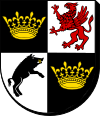 MIEJSKI OŚRODEK POMOCY SPOŁECZNEJ W ŚWIDNICY
ul. Wałbrzyska 15
58-100 Świdnica
tel./fax /74/ 852-13-27
e-mail: osrodek@mops.swidnica.plNazwa zadaniaPrzewidywana średnia dzienna liczba uprawnionychLiczba dni żywieniowych                   w okresie realizacji umowyPrzewidywana średnia liczba wydawanych posiłków w okresie realizacji umowyPosiłek dla innych osób uprawnionych niż uczeń (osoby dorosłe) – w lokalu wskazanym przez Wykonawcę 15030445.600